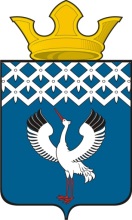 Российская ФедерацияСвердловская областьГлава муниципального образования Байкаловского сельского поселенияПОСТАНОВЛЕНИЕот 18.06.2019 г.   № 234-пс. БайкаловоО внесении изменений в Положение о Комиссии по соблюдению требований к служебному поведению муниципальных служащих, замещающих должности в Администрации муниципального образования Байкаловского сельского поселения и урегулированию конфликта интересов, утвержденное Постановлением Главы муниципального образования Байкаловского сельского поселения от 30.03.2015г. № 77-п (в редакции от 28.10.2016г. № 514-п)	В соответствии с Федеральными законами от 25.12.2008 г. № 273-ФЗ "О противодействии коррупции" и от 02.03.2007 № 25-ФЗ "О муниципальной службе в Российской Федерации", Законом Свердловской области от 29.10.2007 года № 136-ОЗ «Об особенностях муниципальной службы на территории Свердловской области», Указом Президента Российской Федерации от 01.07.2010 года № 821 «О комиссиях по соблюдению требований к служебному поведению федеральных государственных служащих и урегулированию конфликта интересов» (в редакции от 19.09.2017г. № 431), Глава муниципального образования Байкаловского сельского поселенияПОСТАНОВЛЯЕТ:	1. Внести изменения в Положение о Комиссии по соблюдению требований к служебному поведению муниципальных служащих, замещающих должности в Администрации муниципального образования Байкаловского сельского поселения и урегулированию конфликта интересов, утвержденное Постановлением Главы муниципального образования Байкаловского сельского поселения  от 30.03.2015г. № 77-п (в редакции от 28.10.2016г. № 514-п), дополнив его пунктом 15-6 следующего содержания:«15-6.  Мотивированные заключения, предусмотренные пунктами 15-1, 15-3 и 15-4 настоящего Положения, должны содержать:а) информацию, изложенную в обращениях или уведомлениях, указанных в абзацах втором и четвертом подпункта "б" и подпункте "д" пункта 14 настоящего Положения;б) информацию, полученную от государственных органов, органов местного самоуправления и заинтересованных организаций на основании запросов;в) мотивированный вывод по результатам предварительного рассмотрения обращений и уведомлений, указанных в абзацах втором и четвертом подпункта "б" и подпункте "д" пункта 14 настоящего Положения, а также рекомендации для принятия одного из решений в соответствии с 22,23-2, 24-1 настоящего Положения или иного решения».          2. Настоящее Постановление опубликовать (обнародовать) в   «Информационном вестнике Байкаловского сельского поселения» и разместить на официальном сайте муниципального образования Байкаловского сельского поселения www.bsposelenie.ru;3.  Контроль за исполнением настоящего Постановления оставляю за собой.И.о. главы муниципального образованияБайкаловского сельского поселения                      ___________П.А.Белоногов